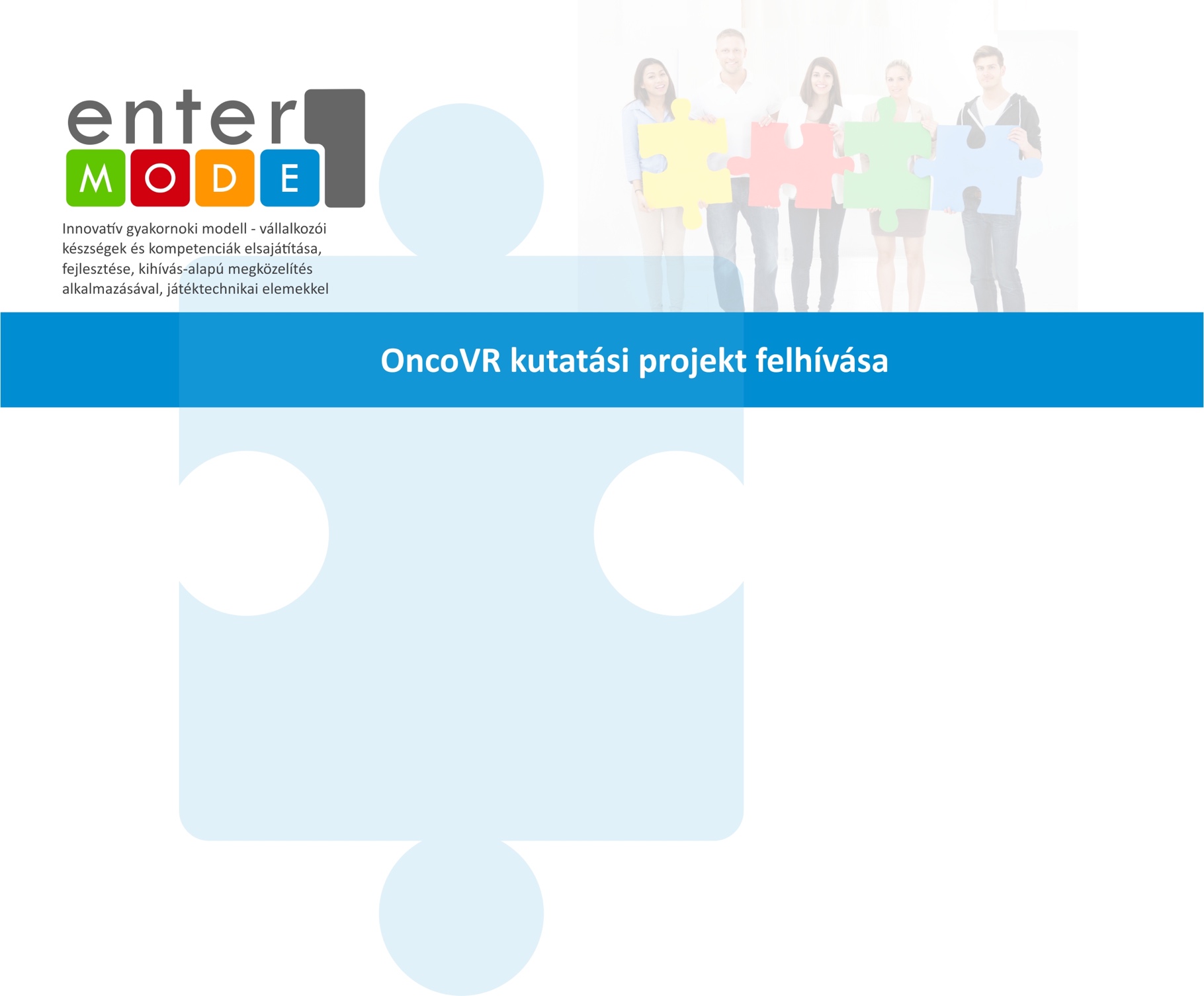 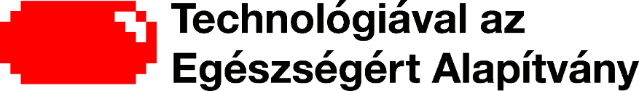 GYAKORNOKpozíció betöltéséreAz OncoVR kutatási projekt 2017-ben indult el a Semmelweis Egyetem 2. sz. Gyermekgyógyászati Klinikáján. Célja, hogy a daganatos gyermekek kórházban töltött mindennapjait könnyebbé tegye a virtuális valóság (VR) segítségével. Feladatok:Kommunikációs területen:külső kommunikáció fejlesztésében részvétel (Facebook/hírlevél/ blog)PR és médiastratégia (stratégia tervezéséhez való hozzájárulás)Branding (innováció és lehetőségek keresése)Adományszervezés és pénzügyi területen:Vállalati adományszervezési stratégia elkészítése, partnerek keresése és tárgyalásokon részvételMagánadomány kampányban részvételKövetéses adománygyűjtés szerevezéséhez hozzájárulásPályázatírásban részvételOnline és offline rendezvények szervezéseIdeális jelölt/követelmények:szenvedéllyel legyen a nonprofit szektor iránt és az OncoVR ügye irántfolyamatban lévő felsőfokú tanulmánynyitott, kreatív, önálló, megbízható, proaktív munkavégzésjó fogalmazási és kommunikációs képességMunkaidő/foglalkoztatás: heti 10-20 óra, rugalmasanMunkavégzés helye: 1066 Budapest, Nyugati tér 1. Home office munkavégzésre is van lehetőség.A gyakorlat időtartama: minimum 1 hónapVárható kezdés: 2020. október 19.Jelentkezési határidő: 2020. október 5.Jelentkezés: entermode@emk.sote.huCéginformáció: https://oncovr.hu/Az Enter.Mode gyakorlati modell a kihíváson alapuló tanulási módszertant használja. Egy olyan módszer, amelyet a hallgatóközpontú tanulás támogatására használnak szerte a világban. A kihíváson alapuló tanulás révén a hallgatók képesek lesznek valódi, mélyreható ismereteket szerezni a vállalati tevékenységekről, miközben fejlesztik a vállalkozói készségeket. A kihíváson alapuló tanulás és a szakmai gyakorlat három szakaszból áll: elkötelezettség, vizsgálat és a cselekvések megtervezése (engagement, investigation and planning of actions). A hallgatók különböző készségeket és kompetenciákat szereznek az EntreComp keretrendszerének megfelelően. Az EnterMode szakmai gyakorlat megvalósítását támogatja: A komoly játék, mely egy online, erre a célra fejlesztett játék, ami támogató elemként szolgál a vállalkozói készségek elsajátításához. Gyakorlatközösség, ahol a felsőoktatási oktatók és a vállalati mentorok támogatást, kapcsolódó erőforrásokat és anyagokat találnak, valamint párbeszédet folytathatnak a szakmai gyakorlat előrehaladásával kapcsolatban. Az EnterMode szakmai gyakorlat befejezése után az értékelési szakaszban a hallgatók önértékelési kérdőív töltenek ki és a vállalati mentorok és felsőoktatási oktatók összefogásával a teljes gyakornokságot összefoglalják.